Постановка задачиНайти оптимальный компьютерный ЖК монитор для просмотра кинофильмов дома с помощью следующих методов:Многокритериального выбора на иерархиях с различным числом и составом альтернатив под критериями Многокритериального выбора из нескольких альтернатив на основе аддитивной свертки и нечетких оценокДанные для анализа берутся из следующей сводной таблицы альтернатив/критериев:Многокритериального выбора на иерархиях с различным числом и составом альтернатив под критериямиПроанализировав исходную проблему, составим ее в виде иерархии, установив взаимосвязь между множеством критериев и множеством альтернатив.Иерархия:Составим матрицу [B], которая содержит 1, если данная альтернатива оценивается данным критерием, и 0, если нет. 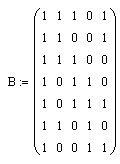 Проведем экспертную оценку альтернатив по критериям, используя метод попарного сравнения. Но для начала оценим критерии:Cr = 0.092 – матрица согласованаX=(Akе)/(еТАКе);Для численных критериев K2 и K3 и К5 получаем нормированные матрицы:Для остальных критериев составляем матрицы попарных сравнений:Вектор приоритетов альтернатив вычисляем по формуле: W=(Akе)/(еТАКе)Cr = 0,102Cr = 0.023Получили следующую матрицу:Учтя, что не все альтернативы находятся под всеми критериями (см. матрицу [B]), в данной матрице заменим такие позиции нулями и получим, соответственно, матрицу [A]:Сформируем диагональную матрицу [S], в которой на главной диагонали стоят элементы равные для каждого j-го столбца матрицы, где аij – элементы матрицы [A]:Сформируем диагональную матрицу [S], в которой на главной диагонали стоят элементы равные для каждого j-го столбца матрицы, где аij – элементы матрицы [A]:Сформируем диагональную матрицу [L], в которой на главной диагонали стоят элементы равные для каждого j-го столбца матрицы, где Rj – число альтернатив под j-м критерием,  а N – общее число всех альтернатив:Определим вектор приоритетов альтернатив относительно критериев W. Реализуем последовательное умножение матриц [A], [S], [L] и вектора Х. В результате поучим следующее: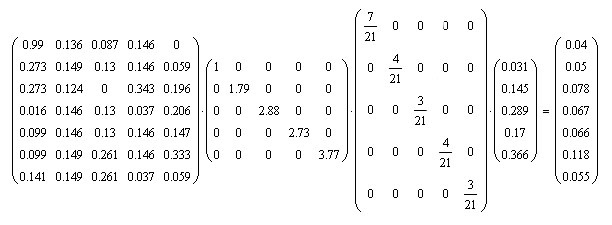 Теперь, чтобы получить окончательный вид вектора приоритетов альтернатив, пронормируем получившуюся матрицу:Вывод: Оптимальной альтернативой по данному критерию является альтернатива А6. Затем в порядке убывания: А3, А4, А5, А7, А2, А1Многокритериальный выбор из нескольких альтернатив на основе аддитивной свертки и нечетких оценокДля оценки предпочтительности альтернатив используем следующую шкалу нечетких чисел:ПлохоУдовлетворительноХорошоОчень хорошоОтлично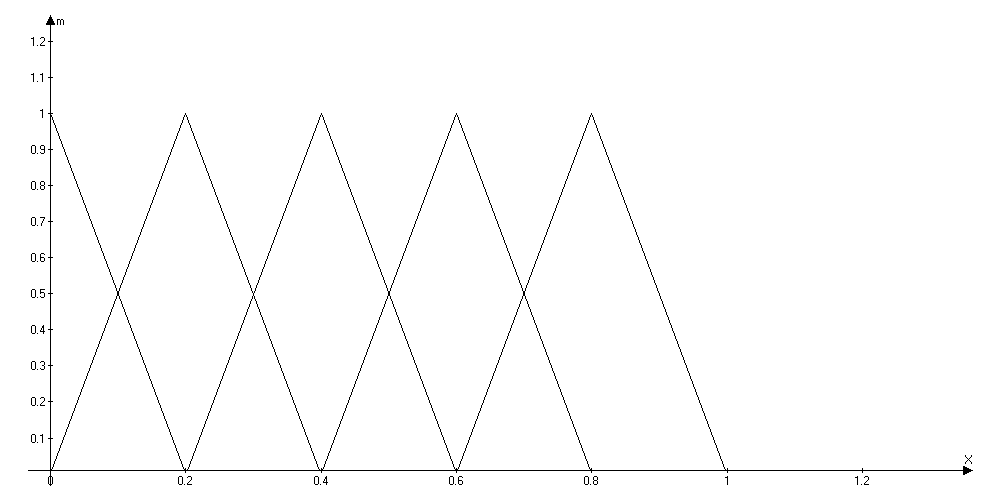 Для оценки предпочтительности критериев также используем шкалу нечетких оценок:- Совершенно неважный- Неважный- Важный- Очень важный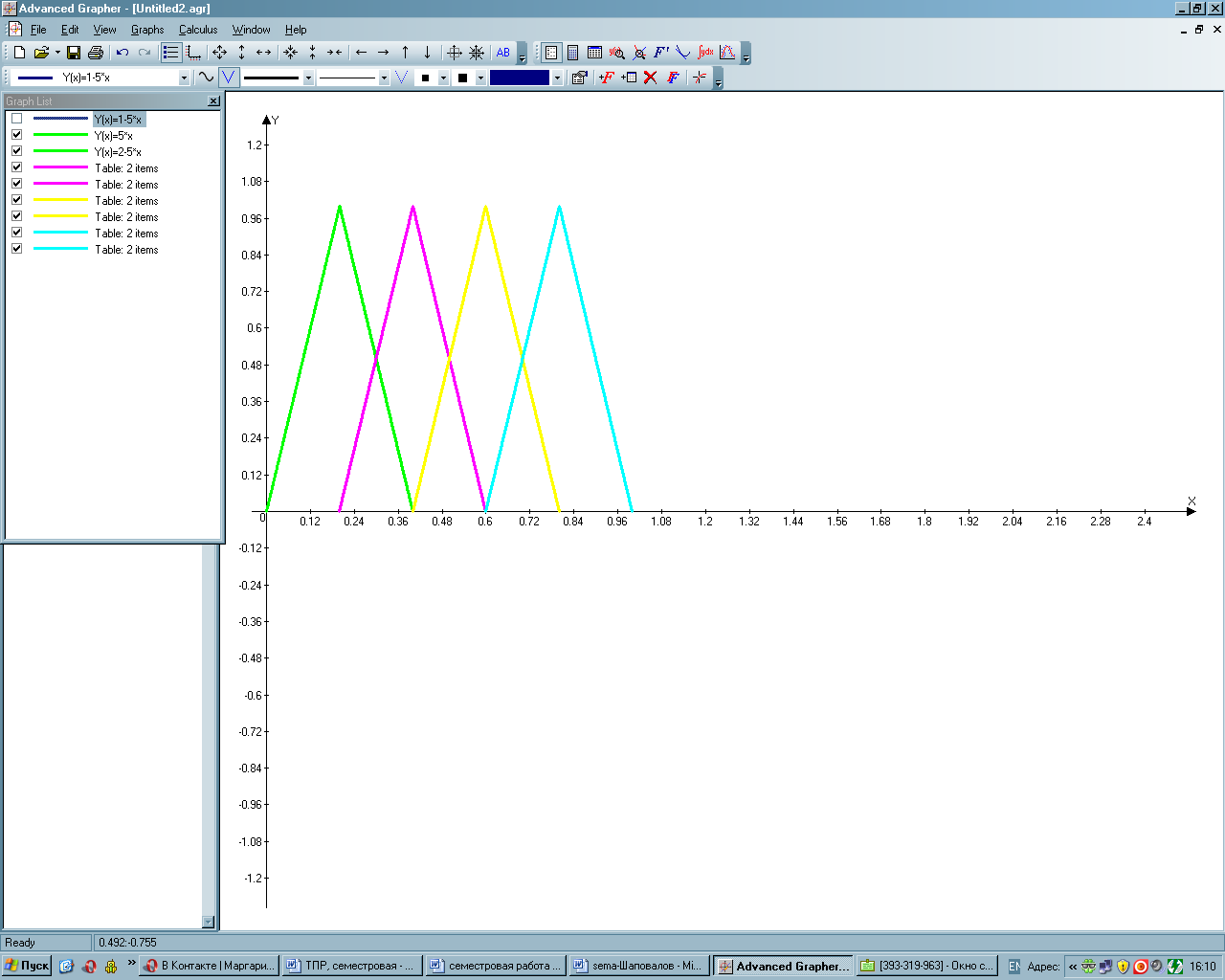 Проставим оценки важности критериямА1:	R11={Хорошо} μR11={0/0.2+1/0.4+0/0.6};	R21={Хорошо} μR21={0/0.2+1/0.4+0/0.6};	R31={Удовлетворительно} μR31={0/0+1/0.2+0/4};	R41={Хорошо} μR41={0/0.2+1/0.4+0/0.6};	R51={Удовлетворительно } μR51={0/0+1/0.2+0/4};А2:	R12={Отлично} μR12={0/0.6+1/0.8+0/1};	R22={Отлично} μR22={0/0.6+1/0.8+0/1};	R32={Хорошо} μR32={0/0.2+1/0.4+0/0.6};	R42={Хорошо} μR42={0/0.2+1/0.4+0/0.6};	R52={Хорошо} μR52={0/0.2+1/0.4+0/0.6};А3:	R13={Отлично } μr13={0/0.6+1/0.8+0/1};	R23={Удовлетворительно}μR23={0/0+1/0.2+0/4};	R33={Плохо} μR33={1/0 + 0/0.2};	R43={Очень хорошо} μR43={0/0.4+1/0.6+0/0.8};	R53={Очень хорошо} μR53={0/0.4+1/0.6+0/0.8};А4:	R14={Удовлетворительно} μr14={0/0+1/0.2+0/0.4};	R24={Очень хорошо}μR24={0/0.4+1/0.6+0/0.8};	R34={Хорошо}μR34={0/0.2+1/0.4+0/0.6};	R44={Удовлетворительно} μR44={0/0+1/0.2+0/0.4};	R54={Очень хорошо} μR54={0/0.4+1/0.6+0/0.8};А5:	R15={Хорошо} μr15={0/0.2+1/0.4+0/0.6};	R25={Очень хорошо} μR25={0/0.4+1/0.6+0/0.8};	R35={Хорошо} μR35={0/0.2+1/0.4+0/0.6};	R45={Хорошо} μR45={0/0.2+1/0.4+0/0.6};	R55={Хорошо} μR55={0/0.2+1/0.4+0/0.6};А6:	R16={Хорошо} μr16={0/0.2+1/0.4+0/0.6};	R26={Отлично} μR26={0/0.6+1/0.8+0/1};	R36={Отлично} μR36={0/0.6+1/0.8+0/1};	R46={Хорошо} μR46={0/0.2+1/0.4+0/0.6};	R56={Отлично} μR56={0/0.6+1/0.8+0/1};А7:	R17={Очень хорошо} μr17={0/0.4+1/0.6+0/0.8};	R27={Отлично} μR27={0/0.6+1/0.8+0/1};	R37={Отлично} μR37={0/0.6+1/0.8+0/1};	R47={Удовлетворительно} μR47={0/0+1/0.2+0/0.4};	R57={Удовлетворительно} μR57={0/0+1/0.2+0/0.4};Проставим оценки важности критериям:К1 = {Совершенно неважный}; μс1={0/0 + 1/0.2 + 0/0.4}K2 = {Неважный}; μс2 = {0/0.2 + 1/0.4 + 0/0.6}K3 = {Очень важный}; μс3 = {0/0.6 + 1/0.8 + 0/1}K4 = {Важный}; μс4 = {0/0.4 + 1 /0.6 + 0/0.8}K5 = {Очень важный}; μс5 = {0/0.6 + 1/0.8 + 0/1}Найдем средневзвешенные оценки альтернатив по формуле аддитивной свертки :А1:	R’ = 0*0.2+0.2*0.2+0.6*0+0.4*0.2+0.6*0 = 0.12   	R’’= 0.4*0.6+0.6*0.6+1*0.4+0.6*0.8+1*0.4 = 1.88	R* = 0.2*0.4+0.4*0.4+0.6*0.2+0.6*0.4+0.8*0.2= 0.76A2:	R’ = 0*0.6+0.6*0.2+0.6*0.2+0.4*0.2+0.2*0.6=0.37	R’’= 1*0.4+1*0.6+1*0.6+0.8*1+0.6*1 = 3	R* =0.8*0.2+0.4*0.8+0.8*0.4+0.6*0.4+0.4*0.8 = 1.36A3:	R’ = 0*0.6+0.2*0+0.6*0+0.4*0.5+0.6*0.4 =0.440	R’’= 1*0.4+0.4*0.6+1*0.2+0.8*0.8+0.8*1 = 2.28	R* = 0.8*0.2+0.4*0.2+0.8*0.2+0.6*0.6+0.6*0.8 = 1.24A4:	R’ = 0*0+0.2*0.4+0.6*0.2+0.4*0+0.6*0.4 =0.440	R’’= 0.4*0.4+0.6*0.8+1*0.6+0.8*0.4+0.8*1 =2.36	R* = 0.2*0.2+0.4*0.6+0.8*0.4+0.6*0.2+1*0.8 = 1.52A5:	R’ = 0*0.2+0.2*0.4+0.6*0.2+0.4*0.2+0.6*0.2 =0.4	R’’= 0.4*0.6+0.6*0.8+1*0.6+0.8*0.6+0.6*1 = 2.4	R* = 0.2*0.4+0.4*0.6+0.8*0.4+0.6*0.4+0.8*0.4 = 1.2A6:	R’ = 0*0.2+0.2*0.6+0.6*0.6+0.4*0.2+0.6*0.6 =0.92	R’’= 0.4*0.6+0.6*1+1*1+0.8*0.6+1*1 = 3.32	R* = 0.2*0.4+0.4*0.8+0.8*0.8+0.6*0.4+0.8*0.8 = 1.92A7:	R’ = 0*0.4+0.2*0.6+0.6*0.6+0.4*0+0.6*0 =0.48	R’’= 0.4*0.8+0.6*1+1*1+0.8*0.4+1*0.4 =2.64	R* = 0.2*0.6+0.4*0.8+0.8*0.8+0.6*0.2+0.8*0.2 = 1.36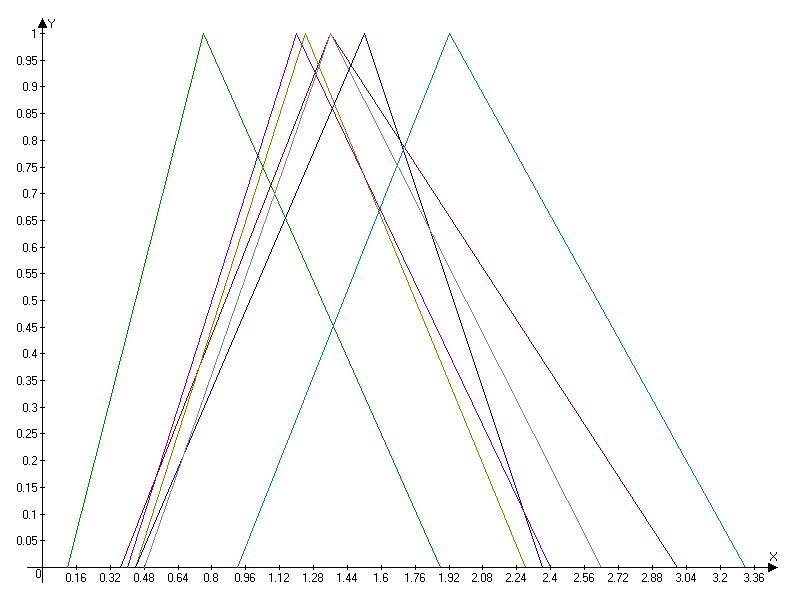 По графику найдем оценки альтернатив:µJ(A1)=0.45µJ(A2)=0.77µJ(A3)=0.66µJ(A4)=0.79µJ(A5)=0.67µJ(A6)=1µJ(A7)=0.75Вывод: Оптимальной альтернативой по данному критерию является альтернатива А6. Затем в порядке убывания: A4, A2, A7, A5, A3, A1.Федеральное агентство по науке и образованию Российской ФедерацииВОЛГОГРАДСКИЙ ГОСУДАРСТВЕННЫЙ ТЕХНИЧЕСКИЙ УНИВЕРСИТЕТКафедра «ЭВМ и Системы»Семестровая работапо курсу «Теория принятия решений»Выполнилстудент группы ИВТ-360С. А.В.Проверила:  ст. преподавательКоптелова И.А.Волгоград, 2010А1А2А3А4А5А6А7№Марка(и модель)DELL 2209WASamsung 2443NWSamsung F2080LG W2443SViewsonic VG2427Acer V243HAbAsus VW246HK1Диаметр, ‘’22242023,623,62424K2Отклик, мс6585522K3Контрастность10001000300080010001000800K4Цена11600100009600950010100820011000K5Марка(и модель)ДиаметрОткликКонтрастностьЦенаXМарка(и модель)11/51/51/61/90.031Диаметр511/311/50.145Отклик53121/20.289Контрастность611/211/30.17Цена952310.366А1А2А3А4А5А6А7К20.1360.1490.1240.1460.1460.1490.149К30.0870.1300.130.130.2610.261К500.0590.1960.2060.1470.3330.059K1DellSamsungSamsungLgViewSonicAcerAsusWDell11/51/57111/20.099Samsung51195540.273Samsung51195540.273Lg1/71/91/911/71/71/80.016ViewSonic11/51/57111/20.099Acer11/51/57111/20.099Asus21/41/482210.141K410001000300080010001000800W1000111/341140.1461000111/341140.146300033183380.3438001/41/41/811/41/410.0371000111/341140.1461000111/341140.1468001/41/41/811/41/410.0370.0990.1360.0870.14600.990.1360.2730.1490.130.1460.0590.2730.1490.2730.12400.3430.1960.2730.1240.0160.1460.130.0370.2060.0160.1460.0990.1460.130.1460.1470.0990.1460.0990.1490.2610.1460.3330.0990.1490.1410.1490.2610.0370.0590.1410.1490.990.1360.087000.2730.149000.0590.2730.1240000.01600.130.03700.09900.130.1460.1470.0990.14900.14600.141000.0370.0591000001.79000002.88000002.73000003.777/21000004/21000003/21000004/21000003/210.084A10.105A20.165A30.141A40.139A50.249A60.116A7